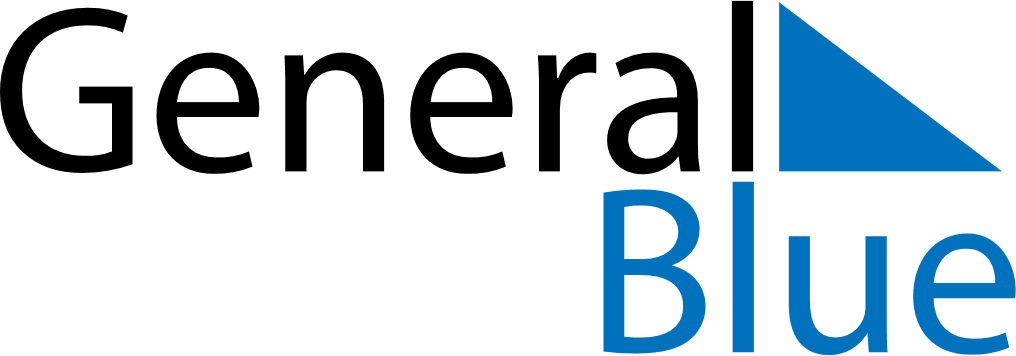 October 2028October 2028October 2028October 2028South KoreaSouth KoreaSouth KoreaMondayTuesdayWednesdayThursdayFridaySaturdaySaturdaySunday123456778National Foundation Day
Korean Thanksgiving910111213141415Hangul Day161718192021212223242526272828293031